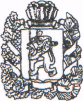 КРАСНОЯРСКИЙ КРАЙ САЯНСКИЙ РАЙОНАдминистрация Большеильбинского сельсоветаПОСТАНОВЛЕНИЕ11.10.2022                              с.Большой Ильбин                                    № 16Об утверждении паспортов населенных пунктов Большеильбинского сельсовета Саянского района Красноярского края, подверженных угрозе лесных пожаров и других ландшафтных (природных) пожаровВ целях уменьшения риска возникновения чрезвычайных ситуаций, обеспечения безопасности населения, а также для подготовки мероприятий и обеспечения своевременного реагирования на чрезвычайные ситуации, связанные с наступлением пожароопасного периода, на основании Постановления Правительства РФ от 16.09.2020 года № 1479 «Об утверждении Правил противопожарного режима в Российской Федерации», руководствуясь Уставом Большеильбинского сельсовета ПОСТАНОВЛЯЮ:Утвердить паспорта населенных пунктов Большеильбинского сельсовета Саянского района Красноярского края, подверженных угрозе лесных пожаров и других ландшафтных (природных) пожаров, согласно приложению. Контроль за выполнением настоящего постановления оставляю за собой.Настоящее постановление вступает в силу  со дня официального опубликования в газете «Ильбинский вестник», и подлежит размещению на странице Большеильбинского сельсовета официального сайта администрации Саянского района www/ adm-sayany.ru в информационно-телекоммуникационной сети Интернет.Глава Большеильбинского сельсовета					        В.В.РябцевУТВЕРЖДАЮГлава Большеильбинского сельсовета____________________В.В.Рябцев«______» _______________ 2022 г.ПАСПОРТнаселенного пункта, подверженного угрозе лесных пожарови других ландшафтных (природных) пожаров    Наименование населенного пункта                             с.Большой Ильбин    Наименование поселения    Большеильбинский сельсовет Саянского муниципального района Красноярского края    Наименование городского округа ________________________________________    Наименование субъекта Российской Федерации          Красноярский крайI. Общие сведения о населенном пункте  II. Сведения о медицинских учреждениях, домах отдыха, пансионатах, детских лагерях, территориях садоводства или огородничества и объектах с круглосуточным пребыванием людей, имеющих общую границу с лесным участком и относящихся к этому населенному пункту в соответствии с административно-территориальным делениемIII. Сведения о ближайших к населенному пункту подразделениях пожарной охраны    1.  Подразделения  пожарной охраны (наименование, вид), дислоцированныена территории населенного пункта, адрес: отсутствует    2.   Ближайшее  к  населенному  пункту  подразделение  пожарной  охраны(наименование, вид), адрес: 14 ПСЧ 10 ПСО ФПС ГПС ГУ МЧС России по Красноярскому краю, с.Агинское ул.Комсомольская №143.IV. Лица, ответственные за проведение мероприятий по предупреждению и ликвидации последствий чрезвычайных ситуаций и оказание необходимой помощи пострадавшимV. Сведения о выполнении требований пожарной безопасностиУТВЕРЖДАЮГлава Большеильбинского сельсовета____________________В.В.Рябцев«______» _______________ 2022 г.ПАСПОРТнаселенного пункта, подверженного угрозе лесных пожарови других ландшафтных (природных) пожаров    Наименование населенного пункта                             д.Петропавловка    Наименование поселения    Большеильбинский сельсовет Саянского муниципального района Красноярского края    Наименование городского округа ________________________________________    Наименование субъекта Российской Федерации          Красноярский крайI. Общие сведения о населенном пункте  II. Сведения о медицинских учреждениях, домах отдыха, пансионатах, детских лагерях, территориях садоводства или огородничества и объектах с круглосуточным пребыванием людей, имеющих общую границу с лесным участком и относящихся к этому населенному пункту в соответствии с административно-территориальным делениемIII. Сведения о ближайших к населенному пункту подразделениях пожарной охраны    1.  Подразделения  пожарной охраны (наименование, вид), дислоцированныена территории населенного пункта, адрес: отсутствует    2.   Ближайшее  к  населенному  пункту  подразделение  пожарной  охраны(наименование, вид), адрес: 14 ПСЧ 10 ПСО ФПС ГПС ГУ МЧС России по Красноярскому краю, с.Агинское ул.Комсомольская №143.IV. Лица, ответственные за проведение мероприятий по предупреждению и ликвидации последствий чрезвычайных ситуаций и оказание необходимой помощи пострадавшимV. Сведения о выполнении требований пожарной безопасностиХарактеристика населенного пунктаХарактеристика населенного пунктаЗначение1Общая площадь населенного пункта (кв. километров)1,22Общая протяженность границы населенного пункта с лесным участком (участками) и (или) участком, заросшим камышовыми и (или) тростниковыми зарослями, сорными растениями и (или) древесно-кустарниковой растительностью (за исключением поле- и лесозащитных насаждений, мелиоративных защитных лесных насаждений, плодовых и ягодных насаждений) (километров)3,63Общая площадь городских хвойных (смешанных) лесов, расположенных на землях населенного пункта (гектаров)04Время прибытия первого пожарного подразделения до наиболее удаленного объекта защиты населенного пункта, граничащего с лесным участком (минут)15-20Наименование социального объектаАдрес объектаЧисленность персоналаЧисленность пациентов (отдыхающих)----Фамилия, имя, отчество (при наличии)ДолжностьКонтактный телефонРябцев Владимир ВитальевичГлава сельсовета89509962063Требования пожарной безопасности, установленные законодательством Российской ФедерацииТребования пожарной безопасности, установленные законодательством Российской ФедерацииИнформация о выполнении1.Противопожарная преграда установленной ширины (противопожарное расстояние, противопожарная минерализованная полоса, сплошная полоса лиственных деревьев) на всей протяженности границы населенного пункта с лесным участком (участками)имеется2.Организация и проведение своевременной очистки территории населенного пункта, в том числе противопожарных расстояний между зданиями и сооружениями, а также противопожарных минерализованных полос от горючих отходов, мусора, тары, опавших листьев, сухой травы и других горючих материаловимеется3.Звуковая система оповещения населения о чрезвычайной ситуации, а также телефонная связь (радиосвязь) для сообщения о пожареимеется4.Источники наружного противопожарного водоснабжения (пожарные гидранты, искусственные пожарные водоемы, реки, озера, пруды, бассейны, градирни и др.) и реализация технических и организационных мер, обеспечивающих их своевременное обнаружение в любое время суток, подъезд к ним для забора воды пожарной техникой в любое время года, а также достаточность предусмотренного для целей пожаротушения запаса водыимеется5.Подъездная автомобильная дорога к населенному пункту, а также обеспеченность подъездов к зданиям и сооружениям на его территорииимеется6.Муниципальный правовой акт, регламентирующий порядок подготовки населенного пункта к пожароопасному сезонуимеется7.Первичные средства пожаротушения для привлекаемых к тушению лесных пожаров добровольных пожарных дружин (команд)имеется8.Наличие мероприятий по обеспечению пожарной безопасности в планах (программах) развития территорий населенного пунктаимеетсяХарактеристика населенного пунктаХарактеристика населенного пунктаЗначение1Общая площадь населенного пункта (кв. километров)22Общая протяженность границы населенного пункта с лесным участком (участками) и (или) участком, заросшим камышовыми и (или) тростниковыми зарослями, сорными растениями и (или) древесно-кустарниковой растительностью (за исключением поле- и лесозащитных насаждений, мелиоративных защитных лесных насаждений, плодовых и ягодных насаждений) (километров)2,53Общая площадь городских хвойных (смешанных) лесов, расположенных на землях населенного пункта (гектаров)04Время прибытия первого пожарного подразделения до наиболее удаленного объекта защиты населенного пункта, граничащего с лесным участком (минут)20-25Наименование социального объектаАдрес объектаЧисленность персоналаЧисленность пациентов (отдыхающих)----Фамилия, имя, отчество (при наличии)ДолжностьКонтактный телефонРябцев Владимир ВитальевичГлава сельсовета89509962063Требования пожарной безопасности, установленные законодательством Российской ФедерацииТребования пожарной безопасности, установленные законодательством Российской ФедерацииИнформация о выполнении1.Противопожарная преграда установленной ширины (противопожарное расстояние, противопожарная минерализованная полоса, сплошная полоса лиственных деревьев) на всей протяженности границы населенного пункта с лесным участком (участками)имеется2.Организация и проведение своевременной очистки территории населенного пункта, в том числе противопожарных расстояний между зданиями и сооружениями, а также противопожарных минерализованных полос от горючих отходов, мусора, тары, опавших листьев, сухой травы и других горючих материаловимеется3.Звуковая система оповещения населения о чрезвычайной ситуации, а также телефонная связь (радиосвязь) для сообщения о пожареимеется4.Источники наружного противопожарного водоснабжения (пожарные гидранты, искусственные пожарные водоемы, реки, озера, пруды, бассейны, градирни и др.) и реализация технических и организационных мер, обеспечивающих их своевременное обнаружение в любое время суток, подъезд к ним для забора воды пожарной техникой в любое время года, а также достаточность предусмотренного для целей пожаротушения запаса водыимеется5.Подъездная автомобильная дорога к населенному пункту, а также обеспеченность подъездов к зданиям и сооружениям на его территорииимеется6.Муниципальный правовой акт, регламентирующий порядок подготовки населенного пункта к пожароопасному сезонуимеется7.Первичные средства пожаротушения для привлекаемых к тушению лесных пожаров добровольных пожарных дружин (команд)имеется8.Наличие мероприятий по обеспечению пожарной безопасности в планах (программах) развития территорий населенного пунктаимеется